Treat yourself, the subject matter, your classmates and teachers with maturity and respect.Make-up Work: You are responsible for making up all assignments you missed while absent, if the absence is excusedIt is unacceptable To Cheat or Plagiarize: To use and pass off as one’s own (the ideas and or writings of another)  Homework is essential. It provides you with the opportunity to review, analyze, and apply what you have been presented in class.Sleeping or choosing to do nothing in class is never an option!Bringing all materials daily is a class requirementWe have read the policies on Ms. Diaz’ syllabus and we fully understand what is expected throughout the school year.___________________________________ (Student Signature)___________________________________ (Print Student Name)___________________________________ (Parent Signature)___________________________________ (Print Parent Name) Miami Beach Senior High SchoolCourse Syllabus 2018-2019English 3 Through ESOL –Grade 11 Course Code: 100232002Ms. Cary Diaz- Room #181School Phone: 305-532-4515E-mail: cary@dadeschools.net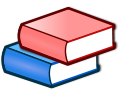 Familiarize students with universal literature and authors.Expand students’ vocabulary and develop or further improve their writing skills in preparation for the FSA Exam  Respond to literature through oral and written expression Develop students’ reading skills (necessary to successfully pass the FSA Exam required for graduation) and enhance their ability to use it critically as a thinking and learning tool A 3-ring binder with loose leaf paper for class 3 separate sections/ dividers inside the notebook for voc., journal assignments, note-taking and handoutsBlack/blue ink pens (only colors allowed to use in class)Red/green pen – used only for peer editing and revisionHighlightersNo. 2 Pencils  Evaluation is structured in six categories. Each one has its own   weight in the assessment process:Tests and quizzes may include multiple choice, matching, identification, short answer, and/or essay questions. Tests will always be announced in advance.   Developing your writing skills is a critical component of this course. Hence, in this class you will write a considerable number of essays during class time and at home. Please note: internet or computer problems are not excuses! Use the library, a relative, or neighbor’s computer to do your homework, project or take-home essay.Readings from Online Textbook: Florida HMH Collection, and Language Workshop for ELL following MDCPS District Pacing Guides for: English 3 Thr. ESOL First Quarter   Reading: Speech “Second Inaugural Address” (Abraham Lincoln)Close Reader: “The Emancipation Proclamanation” (Abraham Lincoln”)Reading:  Speech “What to the Slave is the 4th of July” (Frederick Douglass)Media Analysis:  Film History:  “The 54th Massachusetts”   Close Reader: Newspaper Article: “Bonding Over a Mascot” (Joe Lapointe)  Poem: “Runagate Runagate” (Robert Hayden)Second QuarterAnchor Text:  Short Story: “To Build a Fire” (Jack London) Close Reader: “The Men in the Storm” (Stephen Crane) Anchor Text: History Writing: from Nobody Turn Me Around: A Investigative Journalism: “Food Production Design” (Eric Schlosser)Essay: “The Lowest Animal”  (Mark Twain)Essay: “Genesis of the Tenements” (Jacob Riis)Video:  Documentary (History) “ The Story of Us (Jacob Riis) Third QuarterHarlem RenaissancePoem: “Song of the Sons” (Jean Toomer)Poem: “From the Dark Tower” (Countee Cullen)Poem: “A Black Man Talks Reaping” (Arna Bontemps)Close Reader: “The Weary Blues” (Langston Hughes) Anchor Text: “The Crucible” (Arthur Miller)Various Media:  Versions of “The Crucible” Fourth QuarterAnchor Text: Poem: “Song of Myself” (Walt Whitman)Close Reader: Excerpt Epic Poem: “I Hear America Singing” (Walt Whitman)“A Noiseless Patient Spider”: (Walt Whitman)Close Reader: Poems “The Soul Selects her own Society” (Emily Dickenson)Poem: “Because I Could Not Stop for Death” (Emily Dickinson)Poem: “Much Madness is Divinest Sense” (Emily Dickinson)Poem: “To Tell All the Truth but Tell It Slant” (Emily Dickinson)Essay: “Walden” (Henry David Thoreau)Close Reader: Essay:  “Spoiling Walden” (David Gessner)Quizzes and Tests30%Classwork10% Writing20% Homework10%Projects15% Grammar/ Language Skills/IPAD (Tech.)  15%